Стартует ОПМ «Подросток-правонарушитель»Акция проводится в целях предупреждения безнадзорности, совершения повторных правонарушений, преступлений и антиобщественных действий, совершаемых несовершеннолетними.Оперативно-профилактическое мероприятие проводится на территории Усть-Катавского городского округа с 29 марта по 7 апреля.Полицейские проведут профилактические беседы, посетят семьи, в том числе состоящие на учете в органах системы профилактики. Также, сотрудниками полиции будут проведены мероприятия, направленные на выявление взрослых лиц, вовлекающих подростков в совершение противоправных действий. Инспекторы ПДН расскажут детям и их родителям о правах и обязанностях, а также ответственности за совершение правонарушений и возрасте наступления такой ответственности, и негативных последствиях.Если вам известны факты жестокого обращения с детьми в семьях, или вы обладаете информацией о фактах вовлечения несовершеннолетних взрослыми в совершение антиобщественных действий либо преступлений, вы можете обратиться по телефону дежурной части 8(35167) 2-56-02. Конфиденциальность гарантируется.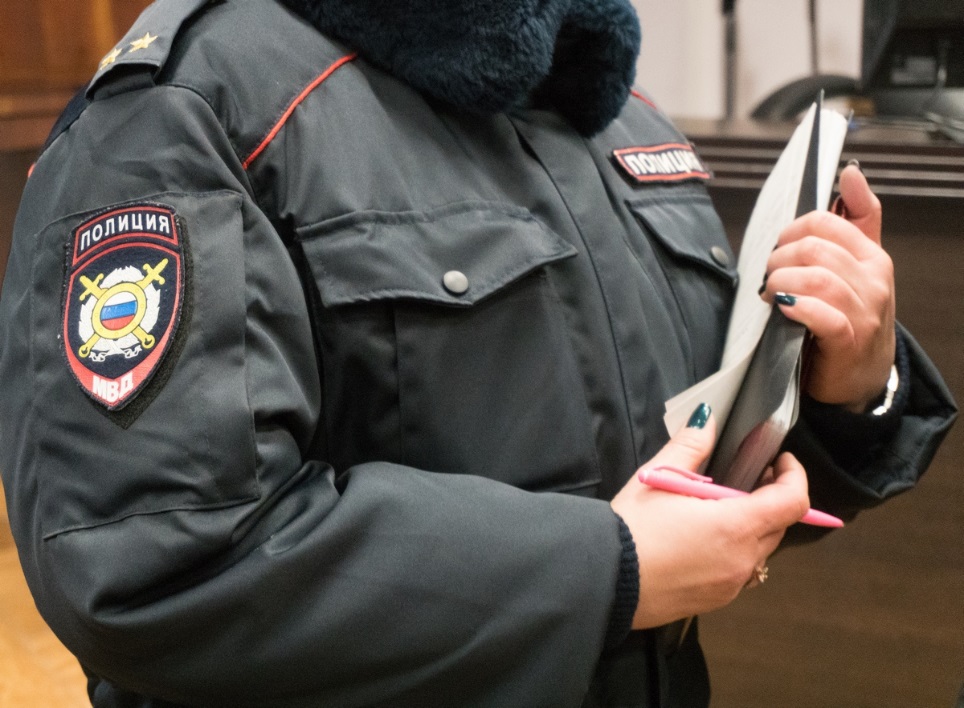 